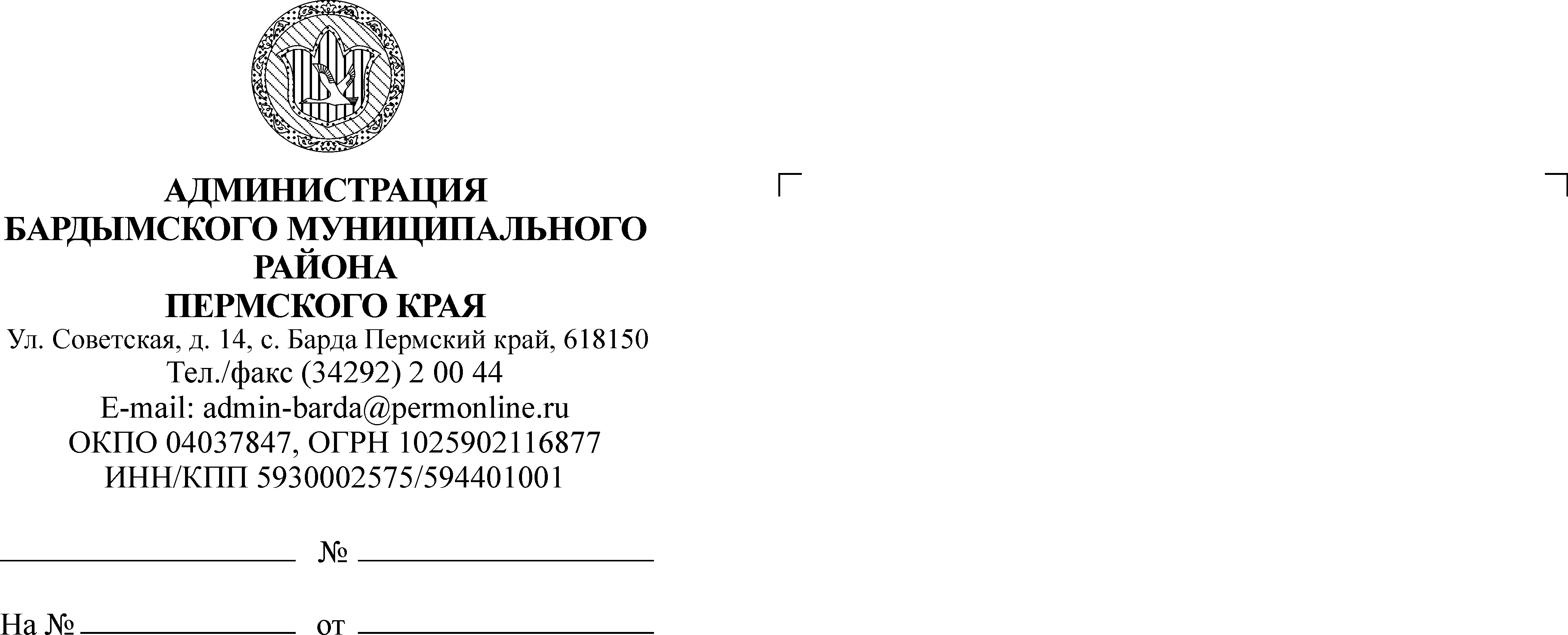 ЗЕМСКОЕ СОБРАНИЕБАРДЫМСКОГО МУНИЦИПАЛЬНОГО РАЙОНАПЕРМСКОГО КРАЯДВАДЦАТЬ ВОСЬМОЕ (ВНЕОЧЕРЕДНОЕ) ЗАСЕДАНИЕРЕШЕНИЕ30.05.2018							                       № 416О внесении изменений вПоложение о присвоении звания «Почетный гражданин Бардымского района Пермского края», утвержденного решением Земского собранияБардымского муниципальногорайона от 22.12.2016 №222Руководствуясь частью 3 статьи 4 Устава Бардымского муниципального района, Земское Собрание Бардымского муниципального района РЕШАЕТ:Внести в Положение о присвоении звания «Почетный гражданин Бардымского района Пермского края», утвержденное решением Земского Собрания Бардымского муниципального района от 22.12.2016 № 222, следующие изменения:абзац первый пункта 2.2 изложить в следующей редакции:«2.2. К представлению на присвоение звания «Почетный гражданин» прилагаются следующие документы на электронном и бумажном носителях».	1.2. в пункте 3.1. исключить слова «постоянно проживающим на территории Бардымского муниципального района,».	2. Решение Земского собрания Бардымского муниципального района  подлежит опубликованию на официальном сайте Администрации Бардымского муниципального района www.barda-rayon.ru.	3. Решение Земского собрания Бардымского муниципального района вступает в силу со дня официального опубликования и распространяется на правоотношение, возникшее с 01.01.2017г.4. Контроль исполнения решения возложить на председателя комиссии по социальной политике Габдулхакову З.С.Председатель Земского СобранияБардымского муниципального района 		                                     Х.Г.АлапановГлава муниципального района – глава Администрации Бардымскогомуниципального района                                                                               С.М.Ибраев01.06.2018